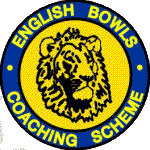 APPLICATION TO JOIN A BEGINNERS COURSEPLEASE PRINT IN BLOCK CAPITALS:-FULL NAME ………………………………………………  M / F ….....… DOB .......................ADDRESS ……………………………………………………............................................……................................................................................................................................................POST CODE   …………………………………….. TEL NO. ………………............................EMAIL ADDRESS (clear block caps. please) ………......................................………………Can we contact you by Email?   Y/N   Have already applied to join EDIBC   Y/NWhat sessions are times and days are you NOT able to attend, as we need to plan the next course date –The adult course fee is £32.50 (Junior fee 18s - £12.50).  On full payment of the ADULT fee, you will be given a DISCOUNT VOUCHER.  If you join the Club at a later date, the voucher must be attached to the new members Club application form to claim back a discount against the joining fee.Notes         One form for each person applying please.All details will be kept confidential under the terms of the Data Protection Act.Please send this form and payment back to  –Paul Berkeley.EBCS Coaching EDIBCStoney Lane, Christchurch, BH23 1HWCourse places are limited, confirmation that you are booked in together with dates and times will be sent via email.It is important that you are able to attend all the sessions.  Any sessions that you miss may not be available until much later in the year, please speak to your coach about this.  Each session is about 1.5 to 2 hours.Footwear and Bowls will be provided if required.  ONLY approved footwear will be allowed onto the green, these being proper bowls shoes.PAYMENT DETAILS  -   Cheque   £  ………………….    Cash Receipt £ ……………….  Date ……………Discount Voucher provided Y/N.   Payment taken by ……………………..Booked for course starting ……………………………………………………..     MONDAYSTUESDAYSWEDNESDAYSTHURSDAYSFRIDAYS      AFTERNOONS